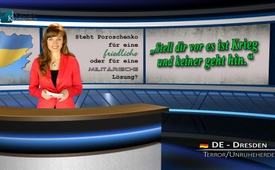 Does Poroshenko stand for a peaceful or a military solution?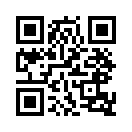 In our broadcast from the third of March, 2015 concerning the Minsk peace treaty we asked the following question: “Are not peace treaties often made in order to be broken again and this often through a third unknown party?”  Under the guise of a broken peace-treaty then further economic or military measures are justified.  This same pattern seems to be confirming itself again in the Ukraine conflict.Hello and welcome to Kla.tv valued viewers.  In our broadcast from the third of March, 2015 con-cerning the Minsk peace treaty we asked the following question: “Are not peace treaties often made in order to be broken again and this often through a third unknown party?”  Under the guise of a broken peace-treaty then further economic or military measures are justified.  This same pattern seems to be confirming itself again in the Ukraine conflict.  Both sides accuse each other of disre-garding the Minsk peace-treaty from February 12th, 2015.  The Ukrainian army says: this makes the withdrawal of troops impossible.  The bombing incident in Charkov from the 21st of February 2015 also brings up questions.  In Ukraine’s second biggest city Charkov, 300 pro-Ukrainian demonstra-tors fell victim of a remote-controlled bomb explosion which injured 11 and killed 4 people.  Presi-dent Poroschenko criticized the attack as: “attempt to spread the influence of terrorism”.  The perpe-trators are still unknown.  Yet could it be that the bombing comes at an opportune time for the pres-ident, who can now further show “military strength”?  It is no secret that Poroschenko is under ex-treme pressure, as Swiss TV, SRF reported on February 20th, 2015: Political representatives of the right sector and the so-called voluntary battalions laid down the conditions, that Poroschenko must not shrink back and must show military strength otherwise, I quote: “if necessary storming Kiev comes next”.   We dealt in more detail with this in our media commentary from March 3, 2015. You’ll find it under this date our English broadcasts    This eye-witness report we just received here at Kla.tv. seems to also confirm that Poroschenko is hardly interested in keeping the Minsk peace agreement but rather interested in a military solution.  The report came from a Ukrainian woman now living in Germany, who asked us to make the situation known.  She is confronted with it daily due to the fact that most of her relatives and parents live there.  The day to day situation of these people is over-shadowed by fear. No one knows what they might have to face next.  But hear for yourself what this woman reports: 
“What is the Minsk treaty worth? Is everything pointing to peace now? Unfortunately no - it’s not.  The mass-mobilization of troops going on now in Ukraine speaks a totally different language.  In the meantime all kinds of men are being randomly drafted, including those who are not liable for military service and have a stamp indicating this in their I.D. cards.  My brother for example, who is actually officially “ineligible” - this is also stamped into his I.D.  He may only officially be drafted if war is declared and a general draft for all men is ordered! This is not officially the case in Ukraine.  Officially up until today the media in Ukraine and in the West only speak of a “Ukraine-conflict” or of an “ATO - an anti-terror operation”.  Niether war nor civil-war is mentioned.  Is that maybe because the conditions for the IWF - international credit which is being applied for presently, clearly specify that the country applying must not be at war or declare war?  One way or another the cards are not being played openly here.  I ask myself why the Ukrainian men are being mobilized by force.  If there is no war, what are they dying and being made into cripples for?  The fact that such a draft is completely illegal, shows that the Ukraine has developed rapidly towards a bloody dictatorship, which demands increasing amounts of victims.  My brother told me that heavily armed men are going through the towns and cities forcing men at gunpoint at their work places or at their homes to join the military.  Fortunately my brother could escape the heavily armed forces from the draft office on the day they showed up at his work place because he came late.  Called and warned by his work colleagues he could escape being forcefully drafted.  He had to leave everything behind now and flee to Russia the country which from the very beginning of this war has taken in and helped fleeing Ukrainians - Russia which is constantly being presented as “the aggressor” stretches out a helping hand and offers - since recently - official refugee status and residency possibility to those conscientious objectors.  Putin himself officially offered this in a speech!  I hope that as many as possible take advantage of this possibility.  Because like this they not only save their own lives but also through their conscientious objection they make it more and more difficult for the regime in Kiev to, at the cost of the Ukrainian people, continue to enforce this bloody war.  Imagine if war were declared and no one went to fight!  Oh, how much the Ukrainian people wish for this!”
Ladies and gentlemen, we ask the same question again - an important one to keep track of - Which groups are profiting from the broken peace treaty or bombing attack and reveal themselves as the true warmongers?  These and their puppeteers, behind the curtains, should be revealed and stopped.   For not only the people of Ukraine wish for what US poet and historian Carl Sandburg said - I quote: “Imagine that war is declared and no body goes” In light of this we hope to greet you again soon here at Kla.tv.  See you then!from ol./ef./dd.Sources:www.kla.tv/5462
www.srf.ch/news/international/das-grosse-misstrauen-in-der-ostukraine
Russia offers asylum to Ukrainians fleeing the drafting for the Army www.eurasischesmagazin.de/ticker/Putin-laedt-ukrainische-Wehrpflichtige-nach-Russland-ein/231
Ukraine: The IMF is the real warmonger - no credits without control www.contra-magazin.com/2014/05/ukraine-der-iwf-ist-der-wahre-kriegstreiber-ohne-kontrolle-keine-kredite/
Source only in Russian (here it is clearly stated that the IMF doesn't give credits when war is declared): http://expert.ru/2015/02/12/politicheskie-dengi/
http://riafan.ru/211765-voennoe-polozhenie-ubet-ekonomiku-ukrainyi/This may interest you as well:---Kla.TV – The other news ... free – independent – uncensored ...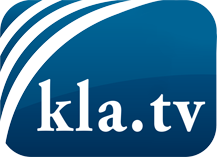 what the media should not keep silent about ...Little heard – by the people, for the people! ...regular News at www.kla.tv/enStay tuned – it’s worth it!Free subscription to our e-mail newsletter here: www.kla.tv/abo-enSecurity advice:Unfortunately countervoices are being censored and suppressed more and more. As long as we don't report according to the ideology and interests of the corporate media, we are constantly at risk, that pretexts will be found to shut down or harm Kla.TV.So join an internet-independent network today! Click here: www.kla.tv/vernetzung&lang=enLicence:    Creative Commons License with Attribution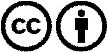 Spreading and reproducing is endorsed if Kla.TV if reference is made to source. No content may be presented out of context.
The use by state-funded institutions is prohibited without written permission from Kla.TV. Infraction will be legally prosecuted.